HJM -seurayhteistyön toimintakertomus 2014 – 2015 Hyvinkään, Järvenpään ja Mäntsälän seurayhteistyön päätavoitteina on mahdollistaaseurojen lasten- ja nuorten harrastustoiminnan kehittyminenmonipuoliset harrastusmahdollisuudet eri taito- ja tavoitetasoillaseurojen yhteistoiminta eri toiminnan tasoillaalueellinen huippuvoimistelutoimintaSeurayhteistyötä on toteuttanut toteuttaa kaksi päätoimista yhteistyössä seurojen ohjaajien, valmentajien ja päätoimisten työntekijöiden kanssa. Ensimmäinen päätoiminen, Johanna Tuovinen, aloitti elokuussa 2014 lasten ja nuorten toiminnan kehittäjänä ja toinen päätoiminen, Marianne Korjus, marraskuussa 2014 valmennuspäällikkönä. Lisäksi edustusjoukkueilla on toiminut seurojen valmentajista valitut valmennustiimit, mitkä on eritelty joukkueittain alla. Seurayhteistyön toimintaa on ohjannut hallintotiimi, missä on ollut kunkin seuran hallituksesta kaksi edustajaa. Hallintotiimi tapasi yhteensä 8 kertaa toimintakauden aikana. Hallintototiimin kokoonpano toimintakaudella on ollut:Salla Mäkelä, Hyvoli, pj
	Arja Puputti-Rantsi, Hyvoli
	Janita Honkavaara, JäV
	Tiina Kuortti, JäVPirkko Vohlonen, MäV	Marja Jokinen, MäVJoulukuussa 2014 seurayhteistyölle luotiin toimintalinja, missä on avattu keskeiset tavoitteet ja toimintatavat. Lisäksi valmennussääntö uudistettiin ja uusi astui voimaan kesällä 2015. Toimintakauden aikana on päivitetty viestinnän välineitä ja toimintatapoja. Aktiivisen viestinnän avulla on haluttu tuoda esille seurojen toiminta ja sen merkitys. Lisäksi HJM –seurayhteistyötä ja sen toiminnan edelläkävijyyttä halutaan välittää laajemmin seuroille ja paikkakunnille. Viestinnän tavoitteena on lisätä tietoisuutta ja avoimuutta HJM-seurayhteistyöstä sekä luoda yhteishenkeä. Seuratoiminnan kehittäminenSyksyn 2014 aikana tarkennettiin hankkeen tavoitteita ja mittareita yhteistyössä seurojen hallitusten sekä ohjaajien kanssa. Osaamisen jakamista tehostettiin ja seurojen yhteistoimintaa kehitettiin edelleen monipuolisilla workshopeilla nyt valmentajien lisäksi myös seurojen hallitusten ja muiden aktiivitoimijoiden kesken. Elokuussa ja maaliskuussa toteutimme valmentajien koulutustilaisuuden sekä seurojen hallitusten yhteiset workshopit. Toimintavuoden aikana syvennettiin yhteistyötä myös teemoittain useiden yhteistyötapaamisten avulla: joukkueenjohtajien, seurojen talousvastaavien, tapahtumatiimien, valmentajien sekä jv-vastuuhenkilöiden. Kevätkauden päätteeksi päätettiin hakea voimisteluliiton koulutuspilottia, minkä avulla tullaan kouluttamaan 1-tason koulutuksia kaikissa kolmessa seurassa 2015 – 2017. Seurayhteistyötä on jo lyhyessä ajassa onnistuttu laajentamaan joukkuevoimistelun lisäksi koskemaan seurojen koko lasten- ja nuorten harrastustoimintaa. Seurayhteistyön painopisteenä toimintakaudella 2014 – 2015 on ollut yhteisen voimistelupolkujärjestelmän (kuva 1) luominen seuroihin. Osana voimistelupolkujärjestelmää luotiin syksyn aikana kaikkiin seuroihin taitoryhmät, missä mahdollistettiin omaehtoinen lisäharjoittelu 7 - 12 -vuotiaille harrastajille. Taitoharjoittelua sekä ikäkausien valmennusta tukemaan luotiin taitotavoitteet, minkä tueksi tehtiin sekä video- että kuvamateriaalia. Syyskauden 2014 aikana toteutettiin joukkuevoimistelustrategia. HJM-tiimi järjesti joukkuevoimistelijoiden ja heidän valmentajiensa yhteisiä valmennuspäiviä, joiden tavoitteena on ollut jakaa osaamista seurojen välillä sekä tarjota voimistelijoille lisäharjoittelumahdollisuuksia. Alle 12 –vuotiaiden kutsuleirejä järjestettiin kaudella kolme ja kilpasarjajoukkueiden leirejä kaksi. Asema-tapahtumat ja kilpailut ovat keskeisiä varainhankinnan keinoja ja lisäävät seurayhteistyön näkyvyyttä. Kevätkaudella järjestettiin yksi HJM-asematapahtuma ja avustettiin seurojen tapahtumien järjestämisessä. Asematapahtumien yhteydessä järjestettiin HJM-seurojen oma taitokilpailu järjestettiin syyskaudella kerran ja kevätkaudella kolmesti. Taitokilpailussa voimistelijat esittävät valmisohjelman, mistä he saivat kirjallisen arvion ja pisteet valmentajilta.  Kuva 1. Voimistelupolut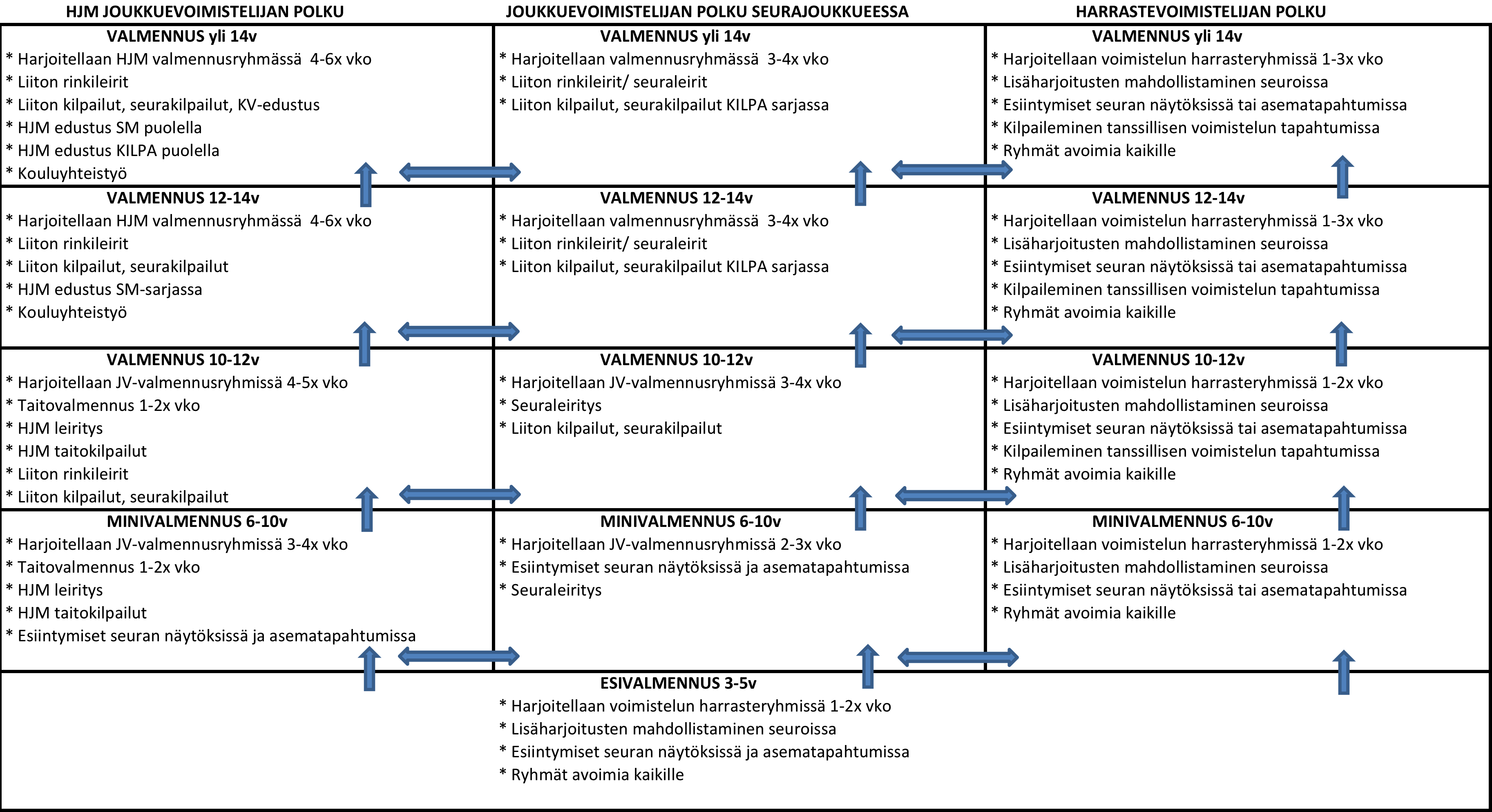 Edustusjoukkueiden toimintaSyyskaudella joukkueita yhteensä 5, joissa 46 voimistelijaaKevätkaudella joukkueita yhteensä 6, joissa 51 voimistelijaaKevätkaudella saatiin joukkueet naisten sarjaan sekä SM- että kilpasarjoissa sekä edustus kaikkiin kilpasarjasarjoihin ensimmäistä kertaa seurojen historioissaKevätkaudella muodostettiin kokonaan uusi 14 – 16 kilpasarjajoukkue, muissa joukkueissa tapahtui kokoonpano- ja valmentajamuutoksia vuodenvaihteessaFreyatSyyskausi14 – 16 v SM-sarja8 voimistelijaavalmennus Marianne Korjus ja Eevakaisa NiemiKilpailut:Cailap Cup 25.10. Turku4,65/2,37/6,65 =13,67, sijoitus 4/5Juniori Cup 8.11. Turku5,10/2,45/7,35=14.90, sijoitus 4/5Etelä-Suomen Aluekilpailut 9.11. Helsinki5,20/2,50/8,20=15,90, sijoitus 3/3Espoo Cup 16.11.Pisteet 5,13/2,97/6,90=15,00, sijoitus 3/3Joukkuevoimistelun SM-kilpailut 29.-30.11. ValkeakoskiAlkukilpailut pisteet 5,13/2,85/7,7=15,48Loppukilpailun pisteet 5,2/2,8/7,8=15,80Yhteispisteet 31,28, sijoitus 4/5Kevätkausiyli 16 v SM-sarja10 voimistelijaavalmennus Marianne Korjus, Johanna Tuovinen, Nea LeinonenKilpailut:Ovo Cup 14.3. Espoo1. näyttö 4,87/2,97/8,45=16,292. näyttö 5,27/3,03/8,25=16,55Yhteispisteet 32,84, sijoitus 3/5, pronssiaCaribia Cup 28.3. Turku5,63/3,33/7,85=16,81, sijoitus 1/2, kultaaEtelä-Suomen aluemestaruuskilpailut 12.4. Vantaa5,57/3,07/8,03=16,67, sija 2/2, hopeaaMaajoukkueen katsastuskilpailu 18.4. Turku1. näyttö 5,05 /3,15 /8,40 =16,60, sija 7/72. näyttö 5,35 /3,00 /8,35 =16,70, sija 7/7Voimistelun SM-kilpailut 8. - 10.5. Espoo5,10/3,15/8,10=16,355,10/3,15/8,25=16,50, sija 7/7Freyat Future 12 – 14 v SM-sarja syyskaudella 10 voimistelijaa, kevätkaudella 9 voimistelijaavalmennus Marianne Korjus ja Janita HonkavaaraKilpailut: Cailap Cup 25.10. Turku4,45/ 2,55/7,8= 14,8, sijoitus 8/16Etelä-Suomen Aluekilpailut 9.11. Helsinki4,77/2,7/7,25=14,52, sijoitus 6/7Espoo cup 16.11.Pisteet 5,00/3,05/7,15=15,10, sijoitus 6/8Joukkuevoimistelun SM-kilpailut 29.-30.11. ValkeakoskiAlkukilpailut pisteet 4,93/2,85/7,05 =14,83Loppukilpailun pisteet 5,03/2,5/7,65=15,18Yhteispisteet 30,01, sijoitus 7/16Ovo Cup 14.3. Espoo4,80/2,80/7,70=15,30, sijoitus 8/15Mustan Kissan Cup 21.3. Mäntsälä5,07/2,97/7,6=15,64, sijoitus 1/15, kultaaCaribia Cup 28.3. Turku5,00/2,93/7,55=15,48, sija 8/20Etelä-Suomen aluemestaruuskilpailut 12.4. Vantaa5,10/3,10/7,95=16,15, sija 4/11                                     Tampere Cup 25.4. Tampere                      16,00, sijoitus 8/15Hyvinkää Cup 26.4. Hyvinkää5,40/3,0/8,05=16,45, sijoitus 1/7Voimistelun SM-kilpailut 8. - 10.5. EspooAlkukilpailun pisteet 16,70, loppukilpailun pisteet 16,40, sijoitus 5/24Freyat Aspire 12 – 14 v SM-sarja syyskaudella 11 voimistelijaa, kevätkaudella 8 voimistelijaavalmennus Marianne Korjus ja Janita HonkavaaraKilpailut:Cailap Cup 25.10. Turku4,6/ 2,35/6,85=13,8, sijoitus 10/16Etelä-Suomen Aluekilpailut 9.11. Helsinki4,9/2,85/7,15=14,90, sijoitus 5/7Espoo Cup 16.11.Pisteet 4,70/2,45/6,90=14,05, sijoitus 8/8Joukkuevoimistelun SM-kilpailut 29.-30.11. ValkeakoskiAlkukilpailut pisteet 5,1/3,0/6,9 =15,00Loppukilpailun pisteet 4,7/2,35/7,2=14,25Yhteispisteet 29,25, sijoitus 8/16Ovo Cup 14.3. Espoo4,43/2,10/7,13=13,66Sijoitus 14/15Mustan Kissan Cup 21.3. Mäntsälä4,07/2,33/7,35=13,75Sijoitus 8/15Caribia Cup 28.3. Turku5,10/2,50/7,50=15,10, sija 10/205,10/2,50/7,50=15,10, sija 10Etelä-Suomen aluemestaruuskilpailut 12.4. Vantaa4,75/2,50/7,55=14,80, sija 8/11Hyvinkää Cup 26.4. Hyvinkää4,50/2,20/7,0=13,60, sijoitus 7/7Voimistelun SM-kilpailut 8. - 10.5. EspooAlkukilpailun pisteet 14,30Freyat kilpa Syyskausi 16 – 20 kilpasarja9 voimistelijaavalmennus Johanna Tuovinen ja Emilia RantsiKilpailut:Kerava Cup 2.11.4,53/4,27/8,03=16,83, sijoitus 1/6, kultaaEtelä-Suomen Aluekilpailut 9.11. Helsinki4,6/4,35/9,15=18,00, sijoitus 1/4, kultaaKilpasarjojen mestaruuskilpailut 22.-23.11. HyvinkääAlkukilpailun pisteet 4,75/4,65/7,95=17,15Loppukilpailun pisteet 4,25/3,95/8,95+=17,15Kokonaispisteet 34,30, sijoitus 2/15, hopeaaKevätkausi yli 18 v kilpasarja9 voimistelijaavalmennus Marianne Korjus, Terhi Aho, Janita HonkavaaraKilpailut:Mustan Kissan Cup 21.3. Mäntsälä4,35/3,85/8,3=16,50Sijoitus 1/6, kultaaCaribia Cup 29.3. Turku5,00/4,75/8,35=18,10, sija 1/4, kultaaEtelä-Suomen aluemestaruuskilpailut 11.4. Vantaa4,90/4,40/8,40=17,70, sija 1/4, kultaaHyvinkää Cup 26.4. Hyvinkää4,90/4,53/8,73=18,17, sijoitus 1/8Kipasarjojen mestaruuskilpailut 16. - 17.5.2015 EspooAlkukilpailun pisteet 5.00/4.45/8.95=18.40Loppukilpailun pisteet 4.90/4.40/9.20=18.50, sijoitus 1/15, kultaaFreyat kilpa jr/noviisit Syyskausi14 – 16 kilpasarja7 voimistelijaavalmennus Johanna Tuovinen, Nea Leinonen, Hanna JormanainenKilpailut:Kerava Cup 2.11.4,3/3,27/7,27=14,84, sijoitus 3/8, pronssiaEtelä-Suomen Aluekilpailut 9.11. Helsinki4,55/3,7/8,7=16,85, sijoitus 3/8, pronssiaEspoo Cup 16.11.Pisteet 4,45/4,03/8,35=16,83, sijoitus 1/8, kultaaKilpasarjojen mestaruuskilpailut 22.-23.11. HyvinkääAlkukilpailun pisteet 4,80/3,85/8,65=17,30Loppukilpailun pisteet 4,45/4,00/8,65=17,10Kokonaispisteet 34,40, sijoitus 2/21, hopeaaKevätkausi16 – 20 v kilpasarja9 voimistelijaavalmennus Johanna Tuovinen, Emilia RantsiKilpailut:Mustan Kissan Cup 21.3. Mäntsälä4,43/4,07/8,3=16,8Sijoitus 3/14, pronssiaCaribia Cup 29.3. Turku4,80/4,45/7,75=17,00, sija 2/11,  hopeaaEtelä-Suomen aluemestaruuskilpailut 11.4. Vantaa4,63/4,03/8,17=16,83, sija 1/11, kultaaHyvinkää Cup 26.4. Hyvinkää4,80/3,83/8,13=16,77, sijoitus 3/18Kipasarjojen mestaruuskilpailut 16. - 17.5.2015 EspooAlkukilpailun pisteet 4.80/4.25/8.90=17.95Loppukilpailun pisteet 4.90/4.15/8.20=17.25, sijoitus 4/27Freyat kilpa jr Kevätkausi:joukkue muodostetaan14 – 16 v kilpasarjavalmennus Johanna Tuovinen, Nea Leinonen, Hanna JormanainenKilpailut:Mustan Kissan Cup 21.3. Mäntsälä4,50/3,53/7,37=15,40Sijoitus 9/22Etelä-Suomen aluemestaruuskilpailut 11.4. Vantaa4,43/3,27/8,30=16,00, sija 6/18Hyvinkää Cup 26.4. Hyvinkää4,2/3,73/7,7=15,63, sijoitus 7/27Kipasarjojen mestaruuskilpailut 16. - 17.5.2015 EspooAlkukilpailun pisteet 4.20/3.25/8.00=15.45Loppukilpailun pisteet 4.05/3.10/7.45=14.60, sijoitus 11/36